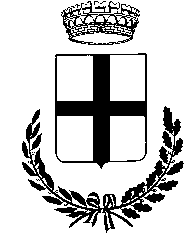 Comune di Serravalle Scrivia Provincia di Alessandria Via Berthoud 49 - p.iva 00211750062 - tel. 0143609446-609447-609448 - fax 0143609499servizi.sociali@comune.serravalle-scrivia.al.it - info@pec.comune.serravalle-scrivia.al.itwww.comune.serravalle-scrivia.al.it_________________Area Servizi alle persone e alla comunitàProt. n.  6287 del 11.06.2020	AVVISO PUBBLICO PER L’AFFIDAMENTO DELLA GESTIONE DELCENTRO ESTIVO COMUNALE 2020Si rende noto che il Comune di Serravalle Scrivia intende affidare la gestione del centro estivo comunale per l’estate 2020, nel rispetto delle linee guida approvate dalla Regione Piemonte con la D.G.R.  29 maggio 2020, n. 26-1436 e specificamente all’allegato A.ENTE.Comune di Serravalle Scrivia (AL) via Berthoud n. 49 - telefono 0143.609411 - Pec info@pec.comune.serravalle-scrivia.al.it .DESCRIZIONE DEL SERVIZIO.Organizzazione e gestione del Centro Estivo Comunale per l’anno 2020. Il servizio avrà la durata di 4 settimane, da lunedì 6 luglio a venerdì 31 luglio 2020, e sarà aperto alle iscrizioni di bambini dai 3 ai 5 anni (scuola materna), di ragazzi dai 6 ai 10 anni di età (scuola elementare) e di ragazzi dagli 11 ai 13 anni di età (scuola media).	In sede previsionale si stima la partecipazione di n. 12 bambini per la scuola dell’infanzia e n. 16 ragazzi per la scuola primaria, con la possibilità di una eventuale integrazione al gruppo ‘adolescenti’ per limitate presenze di ragazzi della scuola secondaria di primo gradoIMPORTO STIMATO DEL SERVIZIO. Il valore complessivo del servizio in base al numero di partecipanti valutato, tenuto conto delle misure di distanziamento consigliate dalle autorità a seguito della crisi epidemiologica da Covid-19 e suscettibile di variazioni in aumento o difetto, è stimato in presunti € 16.000,00 comprensivi di IVA e di ogni onere per l’espletamento del servizio.Il servizio prevede non solo la custodia dei ragazzi iscritti al centro estivo, tenendo conto del rapporto numerico bambino animatore, ma anche l'attività ludica e di animazione distinta con specifiche attività in due centri estivi uno rivolto ai bambini in età di frequenza della scuola d’infanzia e uno rivolto ai ragazzi in età di frequenza della scuola primaria. Sono a carico dell’Associazione:selezione degli educatori con attestato di animatore d’infanzia e formazione specifica su prevenzione Covid-19, nel rapporto numerico necessario;supervisione e reperibilità di un responsabile per sostituzione e/o integrazione degli educatori nello svolgimento del centro estivo;predisposizione del progetto gestionale, valutazione dei rischi, programmazione e realizzazione delle settimane di attività educativa;gestione delle modalità di accesso, accoglienza, assistenza e riconsegna dei partecipanti alle famiglie;pulizia e disinfezione giornaliera di tutti gli oggetti utilizzati dai minori e dei servizi igienici dopo ogni utilizzo;divise dello staff di animazione, dpi per coordinatore ed educatori;materiali ludici e kit di pronto soccorso.PROCEDURA E CRITERIO DI AGGIUDICAZIONE.Considerati la particolarità ed il valore del servizio affidato, inferiore alla soglia di € 40.000,00, il servizio sarà aggiudicato, con affidamento diretto ai sensi dell’art. 36 c. 2 lett. a) del DLgs 50/2016 e smi, al soggetto che non si trovi in nessuna delle cause di esclusione previste dall’art. 80 del D.Lgs. n. 50/2016, con il criterio del prezzo più basso inferiore a quello sopra indicato.REQUISITI NECESSARI PER LA PARTECIPAZIONE. Gli operatori dovranno dichiarare di essere in possesso dei seguenti requisiti:- CAPACITA’ ECONOMICA FINANZIARIA: aver svolto, nel corso degli ultimi cinque anni servizi di gestione e organizzazione di centri estivi per conto di pubbliche amministrazioni per un importo complessivo annuo non inferiore a € 50.000,00 annui.- CAPACITA TECNICA PROFESSIONALE: aver svolto e gestito, con buon esito e senza contestazioni, negli ultimi cinque anni servizi analoghi a quelli oggetto dell’avviso per conto di pubbliche amministrazioni cui abbiano partecipato almeno 50 (cinquanta) bambini ogni settimana. - CORSO DI FORMAZIONE SPECIFICO del personale per prevenzione Covid-19TERMINE DI PRESENTAZIONE DELLE OFFERTE.Si invitano pertanto i soggetti interessati e/o le Associazioni culturali e di animazione interessate all’effettuazione del servizio, a trasmettere progetto organizzativo/gestionale (massimo 4 pagine) e offerta economica redatta utilizzando il modello allegato, entro e non oltre le ore 12:00 del giorno 18 giugno 2020 a pena di esclusione, con PEC al seguente indirizzo: info@pec.comune.serravalle-scrivia.al.it.PUBBLICAZIONE AVVISO.Il presente avviso verrà pubblicato all’Albo pretorio comunale e sul sito Internet del Comune di Serravalle Scrivia nella sezione news. RESPONSABILE DEL PROCEDIMENTO. Il responsabile del procedimento è il dott. Valter Gianneschi – Responsabile dell’Area Servizi alle persone e alla comunità.Per informazioni è possibile contattare l’Ufficio Politiche Sociali al numero 0143.609446 - 609448 oppure al seguente indirizzo di posta elettronica: servizi.sociali@comune.serravalle-scrivia.al.it.RISERVATEZZA INFORMAZIONI.I dati e le informazioni acquisite, anche sotto forma documentale sono raccolti ai sensi del regolamento europeo (UE) n. 2016/679 e del Decreto Legislativo 30 giugno 2003, n. 196 ed utilizzati esclusivamente per le finalità di cui alla presente procedura.Serravalle Scrivia lì 11.06.2020							                        Il Responsabile del Procedimento                                                                          f.to Dott. Valter GianneschiAl COMUNE Via Berthoud 4915069 Serravalle Scriviainfo@pec.comune.serravalle-scrivia.al.it.OGGETTO: Offerta per l’organizzazione e gestione del Centro Estivo Comunale 2020. Il sottoscritto…………………………………… nato a………..……………………  ( ….)  il …..……… residente a………..…………………………… in via/piazza………..…………………….…….. n. ……. codice fiscale n…………………………….… in qualità di………………….………….dell’associazione ................................................... con sede in……………..…………………..…………………………..  domicilio fiscale……….……………………….…………………………………….……………………….. cod. fisc/partiita IVA …………………………….. telefono…………………………………………………. e-mail……………………………………………………..pec……………………..………………………….CHIEDEl’affidamento del servizio in oggetto, sulla base del progetto organizzativo e gestionale che allega ed al costo di € ____________________ (euro _________________).A tal fine ai sensi degli articoli 46 e 47 del D.P.R. 28 dicembre 2000, n. 445, consapevole delle sanzioni penali previste dall'articolo 76 del medesimo D.P.R. n. 445/2000 per le ipotesi di falsità in atti e dichiarazioni mendaci ivi indicate, nonché di quanto previsto dall’art. 75 del medesimo D.P.R. 445/2000DICHIARAdi non aver debiti nei confronti dell’Amministrazione Comunale e/o delle sue partecipate di aver preso visione dell’avviso e di accettare incondizionatamente le clausole in esso contenute;di aver svolto nel corso degli ultimi 5 (cinque) anni i seguenti servizi di gestione e organizzazione di centri estivi per conto di pubbliche amministrazioni con i seguenti importi (indicare per ciascuna amministrazione e per ciascun anno l’importo percepito)di aver svolto e gestito con buon esito e senza contestazioni negli ultimi 5 (cinque) anni servizi analoghi a quelli oggetto dell’avviso per conto di pubbliche amministrazioni a cui abbiano partecipato almeno 50 (cinquanta) bambini ogni settimanadi aver sottoposto il proprio personale a specifico corso di formazione di prevenzione Covid-19 di NON trovarsi in nessuna delle cause di esclusione previste dall’art. 80 del D.Lgs. n. 50/2016 e s.m.i;che il domicilio presso il quale devono essere inviate le successive comunicazioni è il seguente:Via ………………………………………n. ….. Cap ………….. Città …………………………PEC:…..……………………………..……...e-mail………….…..………………………………di essere informato, ai sensi del Regolamento europeo (UE) n. 2016/679 del D.lgs. 196/2003, che i dati personali acquisti dall’Amministrazione, anche sotto forma documentale, saranno trattati ed utilizzati esclusivamente nell’ambito del procedimento per il quale la dichiarazione viene resa;_______________, lì ______________						IL LEGALE RAPPRESENTANTE																			______________________________Ai sensi dell’art. 38, D.P.R. 445 del 28/12/2000 la dichiarazione è inviata unitamente a copia fotostatica, non autenticata di un documento di identità del sottoscrittore, all’ufficio competente.